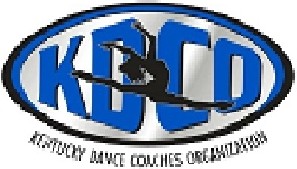 PROP SCORE SHEET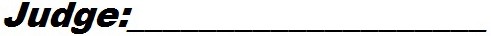 MAX. PTSTEAM SCORECOMMENTSROUTINE EXECUTIONTEAM PRECISION OF STYLE, CONTROL, MUSICALITY10COMMENTSTECHNICAL SKILLSINCORPORATION / EXECUTION OF STYLE SPECIFIC SKILLS10COMMENTSVISUAL EFFECTSINCORPORATION OF STYLE SPECIFIC VISUALS10COMMENTSSTAGINGSPACING, FORMATIONS, TRANSITIONS10COMMENTSDEGREE OF DIFFICULTYINTRICACY, PACE, INTENSITY10COMMENTSUNIFORMITYTEAM PRECISION OF TIMING AND SYNCHRONIZATION10COMMENTSCHOREOGRAPHY CREATIVITY, VARIETY, ORIGINALITY, MUSICAL INTERPRETATION10COMMENTSROUTINE CONSTRUCTIONFLOW OF ROUTINE, DISPLAYS OVERALL TEAM ABILITY, SMOOTH TRANSITIONS, USE OF LEVELS ETC.10COMMENTSORIGINALITYNEW, UNIQUE AND CREATIVE IDEAS SUCH AS USE OF CHOREOGRAPHY, COSTUMES, TRANSITIONS, MUSICALITY, APPROACH ETC.10COMMENTSPERFORMANCE IMPRESSIONPROJECTION, EXPRESSION, AUDIENCE APPEAL10COMMENTSTOTAL